Supplementary Material (ESM)Real Time Analysis of the Effects of Toxic, Therapeutic and Sub-therapeutic Concentrations of Digitoxin on Lung Cancer CellsR. Eldawud1, T. A. Stueckle2, 4, S. Manivannan1, H. Elbaz3, M. Chen4,Y. Rojanasakul4, 5* and C. Z. Dinu1, 4, 5*1 Department of Chemical Engineering, West Virginia University, WV2 Health Effects Laboratory Division, National Institute for Occupational Safety and Health, WV3 Wayne State University School of Medicine, MI4 Department of Basic Pharmaceutical Sciences, West Virginia University, WV 5Mary Babb Randolph Cancer Center Allen Lung Program, West Virginia University, WV *Corresponding authors: Cerasela Zoica Dinu, Ph.D.Department of Chemical EngineeringBenjamin M. Statler College of Engineering and Mineral ResourcesWest Virginia UniversityPO Box 6102Morgantown, WV, 26506, USAE-mail: cerasela-zoica.dinu@mail.wvu.eduTel.: +1-304-293-9338Fax: +1-304-293-4139Yon Rojanasakul, Ph.D.Department of Basic Pharmaceutical SciencesWest Virginia UniversityPO Box 9530Morgantown, WV 26505, USA.Email: yrojan@hsc.wvu.eduTel.: +1-304-293-1476Fax: + 1-304-293-2576DisclaimerThe findings and conclusions in this manuscript are those of the authors and do not necessarily represent the views of the National Institute for Occupational Safety and Health.Acknowledgements The authors acknowledge NanoSAFE and National Science Foundation/EPS-1003907 for their support and Applied Biophysics for the technical support.  Electric cell–substrate impedance sensing (ECIS)Real-time quantification of cellular behavior was conducted using an electric cell impedance sensing instrument (ECIS-ZΘ, Applied Biophysics, NY). In one set of experiments, two ECIS arrays (8W10E+), each containing 8-wells with 40 gold electrodes, were simultaneously employed to provide concomitant measurements of 16 samples at multiple frequencies. Prior to any experiment, the gold electrodes were stabilized for 3h in 400µl RPMI media to account for electrode variances and to create a reference line associated with free electrodes; subsequently, the array holder was placed in a humidified incubator at 37oC and 5% CO2 to provide optimal conditions for cellular growth. NCI-H460 cells were added at a density of 2x105cell/mL in a volume of 400µl/well.  Cells were allowed to settle and grow over the gold electrodes and form  a confluent monolayer for 24h. The formation of the cellular monolayer was indicated as a settlement in the resistance value with minor fluctuation caused by cellular micromotion (Arndt et al. 2004; Giaever and Keese 1991; Wegener et al. 2000a). Upon monolayer formation cells were treated with 0, 10, 25, 40 or 80nM digitoxin and their cellular behavior was monitored for 48h post-exposure. Figure S1 shows the representative behavior of the cells as recorded during the ECIS measurement; changes in the behavior of the cells (i.e., resistance) were recorded every 180 sec for the duration of the experiments.  Region A relates to the cellular settling and attachment (t<2 h) and is comprised of more than 35 time points, each time point being an average of 16 replicates. Region B (log growth) and region C (hindered growth) are comprised of more than 60 points and 75 points respectively, each point is the average of 16 replicates. Finally, region D (plateau) is comprised of more than 300 points each  with 16 replicates.Figure S1: Representative real-time measurements of the normalized resistance associated with the attachment and spreading behavior of the cells measured in real time (error bars are collected every 180 sec for the duration of the experiment). 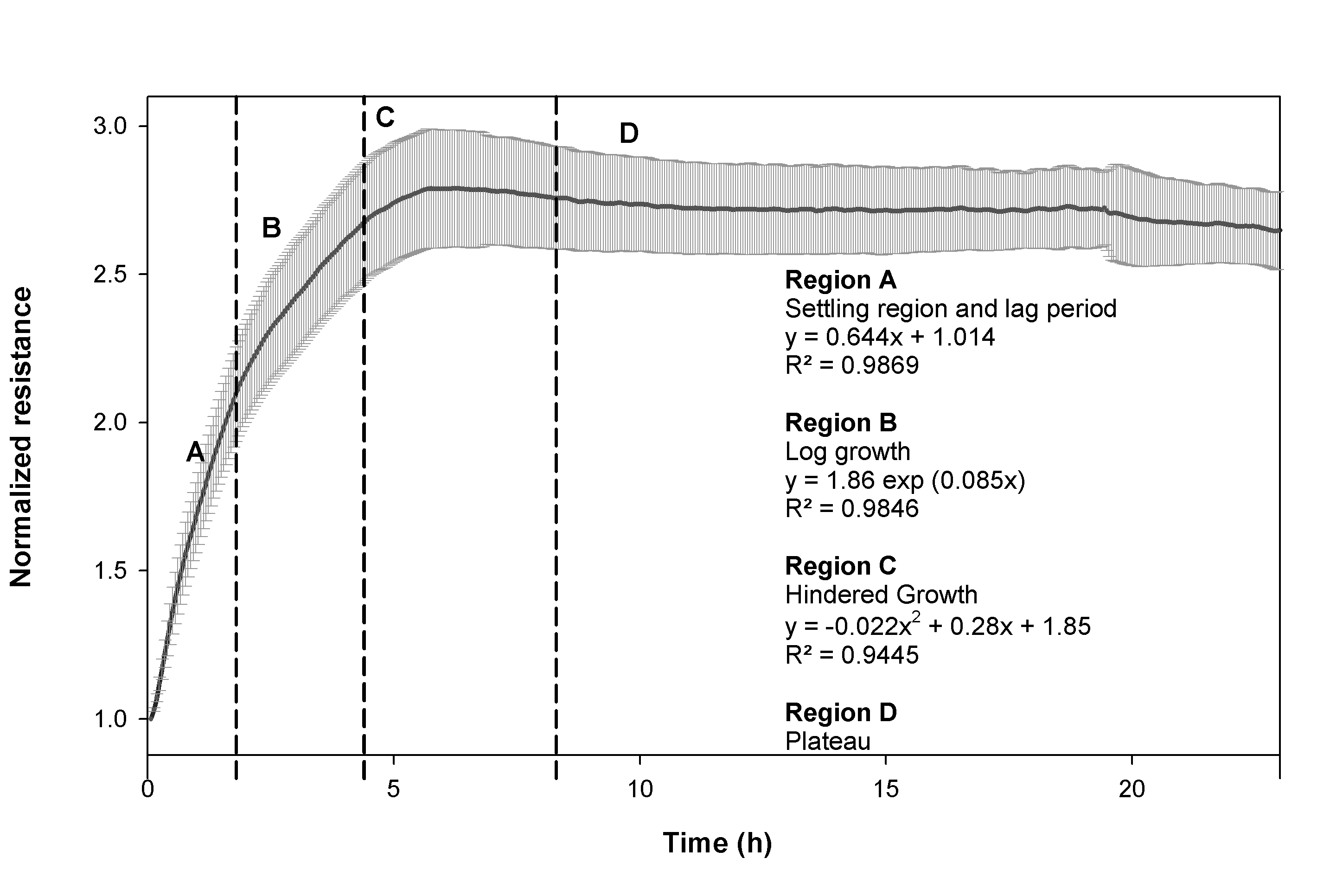 Western Blot analysis of ZONABCells were seeded overnight in 6-well plates at a density of 6x105cell/well, and treated with 0, 10 or 25nM digitoxin in 0.1% DMSO for 24h. Subsequently, cells were placed on ice and lysed for 30 min in a lysis buffer containing 2% Triton X-100, 1% sodium dodecyle sulfate (SDS), 100mM Sodium Chloride (NaCl), 10mM Tris-Hydrochloric acid (HCl), Complete Mini cocktail protease inhibitors (all reagents are purchased from Roche, IN) and 1mM EDTA.  Insoluble cellular debris was pelleted by centrifugation at 4°C and 16,000g for 15 min.  The supernatant was collected and used to determine the total protein content using standard Bicinchoninnic acid assay (Thermo Scientific, IL). Briefly, working reagent was prepared according to the manufacturer instructions by mixing 50 parts of reagent A with 1 part of reagent B (reagents included with kit). Two μL of each sample was added to a 96-well plate and incubated with 200μL of the working reagent at 37oC for 30 min; experiments were performed in duplicate. Control calibration curves were prepared using serial dilutions of standard bovine serum albumin (BSA). Absorbance at 562nm was recorded on a BioTek 96-plate reader (BioTek, Winooski, VT). The supernatant was separated by a 10% SDS-PAGE gel and transferred to polyvinylidene fluoride (PVDF)  membranes using the iBlot® Dry Blotting System (Invitrogen, CA).  Membranes were blocked in 5% skim milk in Tris-buffered saline (TBST, 25mM Tris–HCl, 125mM NaCl, and 0.1% Tween-20; Sigma Chemicals,MO) for 1h at room temperature, and subsequently incubated with anti-ZONAB primary antibody (Cell Signaling, MA) at 4°C overnight.  The membranes were subsequently washed three times in phosphate buffer saline (PBS;Lonza, MD) containing 1% Tween-20 for 10 min each, incubated with horseradish peroxidase-conjugated secondary antibody (Cell Signaling, MA) for 1h at room temperature, then washed again for three more times each for 10 min in TBST. Finally, the samples were analyzed by chemiluminescence (Supersignal West Pico; IL). Band quantification via densitometry was performed using ImageJ software, version 10.2. Cellular exposure to digitoxin did not lead to significant changes in the expression of the ZONAB (Figure S2). Figure S2: A) Western blot analysis showing  ZONAB expression relative to  β-actin 24h post exposure to 10 and 25nM Digitoxin. B) Quantification of ZONAB expression levels relative to β-actin. 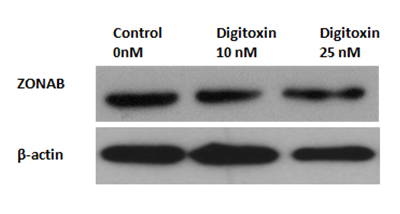 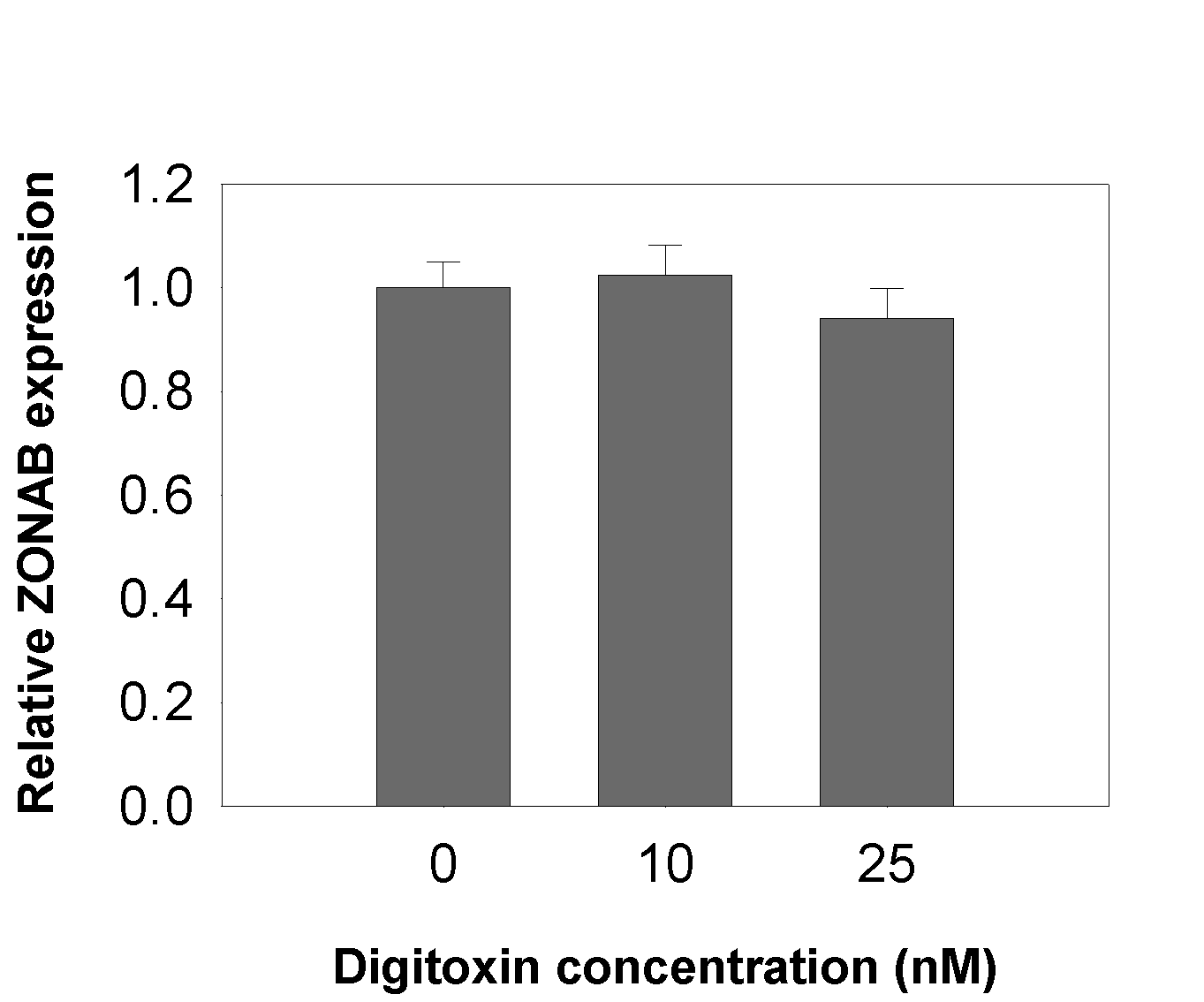 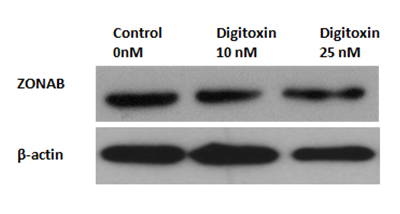 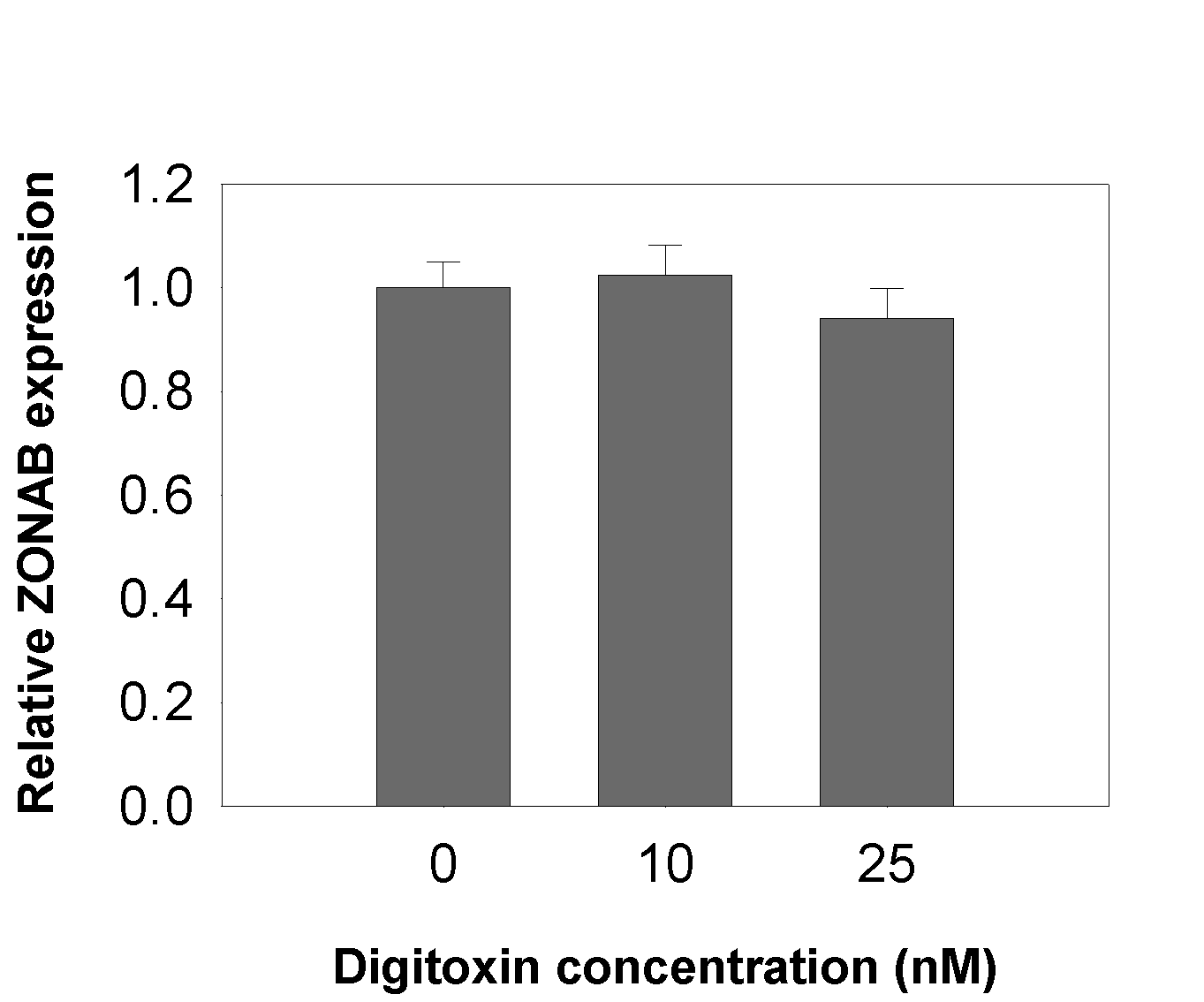 